SEQUENCE 1 : 5èmeObjet d’étude : LA POESIEQuand la poésie réinvente le quotidien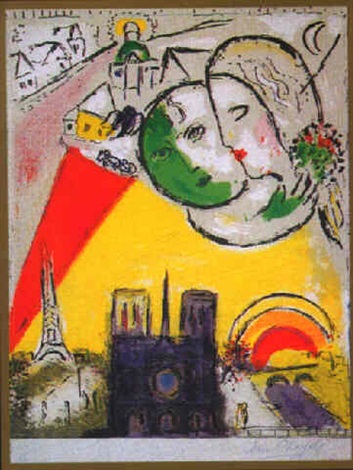 Regarder le monde, inventer des mondesProblématique : Comment la poésie nous dépayse-t-elle et renouvelle-t-elle notre regard sur le monde ?Objectifs de la séquence- découvrir des notions de versification- découvrir comment le langage poétique peut transfigurer      notre univers proche, comment des objets prennent vie,- Dire, lire et écrire des poèmes autour des objets du quotidien- Etudier des poèmes en formes fixes et des poèmes en vers libres- analyser plusieurs objets en peinture- Enrichir ses connaissances littéraires et culturelles sur la poésie.Lectures analytiques : Jules Laforgue, « Méditation grisâtre », Le Sanglot de la terre, 1880Alfred de Musset, « Ballade à la lune », Premières Poésies, 1829Jacques Prévert, « En sortant de l’école », Histoires, 1963René-Guy Cadou, « Celui qui entre par hasard, Hélène ou le règne végétal, 1951Emile Verhaeren, « Les horloges », Les Bords de la route, 1895.Documents complémentairesMaurice Carême, « Le chat et le soleil », L’Arlequin, 1970Victor Hugo, Odes, préface, 1822Eugène Guillevic, « Fait-divers », Choses, dans Terraqué, 1942Eugène Guillevic, « La maison d’en face »,  dans Terraqué, 1942Eugène Guillevic, « La vitre vers le froid », Amulettes dans Exécutoire, 1947Arthur Rimbaud, « Le buffet », Poésies, 1870Activités complémentairesEtudier des œuvres picturales :Jazz Cow, sculture peinte en fibre de verre, 1999Arman, L’heure de tous, 1985Vincent van Gogh, La Nuit étoilée, 1889Vincent van Gogh, La chaise de Vincent, 1888Marc Chagall,  Dimanche, 1952Marc Chagall, La pendule à l’aile bleue, 1949Jan Vermeer, La ruelle, Vue d’une petite rue de Deft, 1658.Elaboration d’un recueil poétique Création de poèmesMaîtrise de la langue Connaître et manipuler le lexique de la poésieEnrichir son vocabulaire pour exprimer des sensationsAccord simple du participe passé avec avoir et être.Lecture cursiveLa guerre des livres, De : Alain Grousset Illustré par: Manchu Folio Junior - N° 1644Lectures analytiques : Jules Laforgue, « Méditation grisâtre », Le Sanglot de la terre, 1880Alfred de Musset, « Ballade à la lune », Premières Poésies, 1829Jacques Prévert, « En sortant de l’école », Histoires, 1963René-Guy Cadou, « Celui qui entre par hasard, Hélène ou le règne végétal, 1951Emile Verhaeren, « Les horloges », Les Bords de la route, 1895.Documents complémentairesMaurice Carême, « Le chat et le soleil », L’Arlequin, 1970Victor Hugo, Odes, préface, 1822Eugène Guillevic, « Fait-divers », Choses, dans Terraqué, 1942Eugène Guillevic, « La maison d’en face »,  dans Terraqué, 1942Eugène Guillevic, « La vitre vers le froid », Amulettes dans Exécutoire, 1947Arthur Rimbaud, « Le buffet », Poésies, 1870Activités complémentairesEtudier des œuvres picturales :Jazz Cow, sculture peinte en fibre de verre, 1999Arman, L’heure de tous, 1985Vincent van Gogh, La Nuit étoilée, 1889Vincent van Gogh, La chaise de Vincent, 1888Marc Chagall,  Dimanche, 1952Marc Chagall, La pendule à l’aile bleue, 1949Jan Vermeer, La ruelle, Vue d’une petite rue de Deft, 1658.Elaboration d’un recueil poétique Création de poèmesMaîtrise de la langue Connaître et manipuler le lexique de la poésieEnrichir son vocabulaire pour exprimer des sensationsAccord simple du participe passé avec avoir et être.Lecture cursiveLa guerre des livres, De : Alain Grousset Illustré par: Manchu Folio Junior - N° 1644